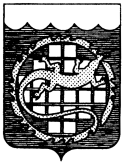 ПРОТОКОЛзаседания комиссии по противодействию коррупции в Озерском городском округег. Озерск Челябинской областиПредседатель – Е.Ю. Щербаков, глава Озерского городского округа.Секретарь – О.Н. Конев, начальник службы безопасности и ВПО администрации. Присутствовали члены комиссии: 1. А.А. Бахметьев, заместитель главы Озерского городского округа;2. О.В. Ланге, заместитель главы Озерского городского округа;3. И.М. Сбитнев, первый заместитель главы Озерского городского округа;4. С.Н. Аксенова, начальник отдела кадров и муниципальной службы администрации Озерского городского округа;5. Н.В. Гунина, начальник Правового Управления администрации Озерского городского округа;6. А.А. Кузнеченков, председатель Собрания депутатов Озерского городского округа;7. А.Ф. Ишбулатов, временно исполняющий обязанности начальника отделения экономической безопасности и противодействия коррупции Управления МВД России по ЗАТО г. Озерск;8. А.П. Глухов, председатель контрольно-счётной палаты Озерского городского округа;9. И.Б. Шабалина, директор МБУ «Редакция газеты «Озерский Вестник».Приглашены:1. А.В. Вахрушев, прокурор ЗАТО г. Озерск;2. Н.В. Василенко, и.о. начальника жилищно-коммунального хозяйства администрации Озерского городского округа;3. В.П. Кудревич, директор Муниципального бюджетного учреждения Озерского городского округа «Культурно-досуговый центр»;4. В.А. Максимов, исполняющий обязанности директора Муниципального бюджетного учреждения культуры «Озерский театр драмы и комедии «Наш дом».Повестка дня: 	1. Информация Управления МВД России по ЗАТО г. Озерск и отдела УФСБ в г. Озерск о принимаемых мерах по выявлению и пресечению преступлений коррупционной направленности.Докладывает:- Сергей Викторович Ревякин, начальник Управления МВД России по ЗАТО г. Озерск (до 5 минут);- Сергей Александрович Минаев, начальник отдела УФСБ в г. Озерск (до 5 минут).2. О мерах по повышению эффективности контроля за соблюдением лицами, замещающими должности муниципальной службы, требований законодательства Российской Федерации о противодействии коррупции, касающихся предотвращения и урегулирования конфликта интересов, в том числе за привлечением таких лиц к ответственности в случае их несоблюдения.Докладывает:- Светлана Николаевна Аксенова, начальник отдела кадров и муниципальной службы администрации Озерского городского округа (до 5 минут).3. О проведении проверок и привлечении к ответственности по каждому случаю несоблюдения ограничений, запретов и неисполнения обязанностей, установленных в целях противодействия коррупции, нарушения ограничений, касающихся получения подарков и порядка сдачи подарков в соответствии с нормативными правовыми актами Российской Федерации.Докладывает:- Светлана Николаевна Аксенова, начальник отдела кадров и муниципальной службы администрации Озерского городского округа (до 5 минут).4. Проведение разъяснительных мероприятий с руководителями управляющих организаций, рессурсоснабжающих организаций (совещаний, круглых столов и т.д.) о недопустимости проявлений коррупции, а также об административной и уголовной ответственности за коррупционные правонарушения, предусмотренные действующим законодательством.Докладывает:- Наталья Владимировна Василенко, и.о. начальника Управления жилищно-коммунального хозяйства администрации Озерского городского округа (до 5 минут).5. Об устранении нарушений действующего законодательства, выявленных контрольными органами в 2018 году в Муниципальных бюджетных учреждениях Озерского городского округа, и о принимаемых мерах по недопущению подобных нарушений в дальнейшем.Докладывает: - Вячеслав Александрович Максимов, исполняющий обязанности директора Муниципального бюджетного учреждения культуры «Озерский театр драмы и комедии «Наш дом»;- Виктор Петрович Кудревич, директор Муниципального бюджетного учреждения Озерского городского округа «Культурно-досуговый центр».Евгений Юрьевич Щербаков, председатель комиссии открыл заседание комиссии, огласил повестку заседания. Уважаемые коллеги! В связи с отсутствием на заседании комиссии Виктора Петровича Кудревич, докладчика по вопросу № 5 повестки текущего заседания, предлагаю перенести заслушивание Виктора Петровича Кудревич на очередное заседание комиссии, запланированное на декабрь 2019 года.ПОСТАНОВИЛИ:- Информацию принять к сведению;- перенести заслушивание Виктора Петровича Кудревич на очередное заседание комиссии, запланированное на декабрь 2019 года.СЛУШАЛИ:- Алика Файзулловича Ишбулатова, временно исполняющего обязанности начальника отделения экономической безопасности и противодействия коррупции УМВД России по ЗАТО г. Озерск, текст доклада прилагается;ПОСТАНОВИЛИ:1.1 Информацию принять к сведению;1.2. Рекомендовать Управлению МВД России по ЗАТО г. Озерск (Сергею Викторовичу Ревякину), отделу УФСБ в г. Озерск (Сергею Александровичу Минаеву), продолжить работу, направленную на профилактику и выявление правонарушений и преступлений коррупционной направленности.2.	СЛУШАЛИ:- Светлану Николаевну Аксенову, начальника отдела кадров и муниципальной службы администрации Озерского городского округа, текст доклада прилагается.ПОСТАНОВИЛИ:2.1. Информацию принять к сведению.2.2. Рекомендовать отделу кадров и муниципальной службы администрации Озерского городского округа (Светлане Николаевне Аксёновой), в целях повышения контроля за соблюдением требований законодательства Российской Федерации о противодействии коррупции и профилактике коррупционных проявлений, продолжить деятельность комиссии по урегулированию конфликта интересов на муниципальной службе в органах местного самоуправления, принимать меры по выявлению и предупреждению возникновения конфликта интересов, проводить анализ деятельности комиссий по урегулированию конфликта интересов на муниципальной службе в органах местного самоуправления округа, о результатах докладывать на межведомственной комиссии.3.	СЛУШАЛИ:- Светлану Николаевну Аксенову, начальника отдела кадров и муниципальной службы администрации Озерского городского округа, текст доклада прилагается.ПОСТАНОВИЛИ:3.1. Информацию принять к сведению.3.2. Рекомендовать отделу кадров и муниципальной службы администрации Озерского городского округа (Светлане Николаевне Аксёновой), в целях повышения контроля за соблюдением требований законодательства Российской Федерации о противодействии коррупции и профилактике коррупционных проявлений, предупреждению случаев несоблюдения ограничений, запретов и неисполнения обязанностей, установленных в целях противодействия коррупции, нарушения ограничений, касающихся получения подарков и порядка сдачи подарков в соответствии с нормативными правовыми актами Российской Федерации продолжить проведение разъяснительных бесед для формирования негативного отношения к дарению подарков муниципальным служащим и работникам в связи с их должностным положением или в связи с исполнением ими служебных обязанностей, осуществление в соответствии с нормативными правовыми актами Российской Федерации проверок по каждому случаю несоблюдения ограничений, запретов и неисполнения обязанностей, установленных в целях противодействия коррупции, нарушения ограничений, касающихся получения подарков, порядка сдачи подарков, и применение соответствующих мер ответственности, о результатах работы докладывать на межведомственной комиссии.4.	СЛУШАЛИ:- Наталью Владимировну Василенко, и.о. начальника Управления жилищно-коммунального хозяйства администрации Озерского городского округа, текст доклада прилагается.ПОСТАНОВИЛИ:4.1. Информацию принять к сведению.4.2. Рекомендовать Управлению жилищно-коммунального хозяйства администрации Озерского городского округа (Наталье Викторовне Левиной) в соответствии с Планом мероприятий по противодействию коррупции в Озерском городском округе продолжить проведение мероприятий по профилактике коррупционных проявлений, проведение разъяснительных мероприятий с руководителями управляющих организаций, рессурсоснабжающих организаций (совещаний, круглых столов и т.д.) о недопустимости проявлений коррупции, а также об административной и уголовной ответственности за коррупционные правонарушения, предусмотренные действующим законодательством, продолжить внедрение антикоррупционной политики с целью минимизации риска вовлечения Управления, его руководства и работников, в коррупционную деятельность, формирования у работников Управления независимо от занимаемой должности, контрагентов и иных лиц, единообразного понимания политики Управления о неприятии коррупции в любых формах и проявлениях, обобщения и разъяснение основных требований законодательства РФ в области противодействия коррупции.5.	СЛУШАЛИ:- Вячеслава Александровича Максимова, исполняющего обязанности директора Муниципального бюджетного учреждения культуры «Озерский театр драмы и комедии «Наш дом».ПОСТАНОВИЛИ:5.1. Информацию принять к сведению.5.2. Рекомендовать Муниципальному бюджетному учреждению культуры «Озерский театр драмы и комедии «Наш дом» (Вячеславу Александровичу Максимову) с целью недопущения нарушений действующего законодательства, сокращения рисков коррупционных проявлений при осуществлении деятельности учреждений обеспечить своевременное изучение, учет и строгое соблюдение при осуществлении хозяйственной деятельности учреждений существующих требований и вступивших в законную силу изменений действующего законодательства.5.3. Проработать вопрос и принять необходимые меры для возобновления деятельности кафе «Театральное».5.4. Внести изменения в состав Межведомственной комиссии по противодействию коррупции на территории Озерского городского округа, включить в состав комиссии начальника Озерского городского отдела судебных приставов – старшего судебного пристава, Виталия Сергеевича Рогозина (по согласованию).Председатель комиссии						Е.Ю. ЩербаковСекретарь                                                		                               О.Н. КоневАДМИНИСТРАЦИЯ ОЗЕРСКОГО ГОРОДСКОГО ОКРУГАЧЕЛЯБИНСКОЙ ОБЛАСТИ23 сентября 2019 года11:30№ 3